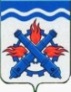 РОССИЙСКАЯ ФЕДЕРАЦИЯДУМА ГОРОДСКОГО ОКРУГА ВЕРХНЯЯ ТУРАПЯТЫЙ СОЗЫВВосемьдесят четвертое заседаниеРЕШЕНИЕ №  46	20 июня 2019 годаг. Верхняя ТураО подготовке к празднованию  Дня города в 2019 годуРуководствуюсь планом работы Думы городского округа на 2019 год, заслушав и обсудив информацию председателя Комитета по делам культуры и спорта Щаповой Е.Г., заместителя главы администрации Аверкиевой И.М. о подготовке к празднованию Дня города в 2019 году, учитывая заключение депутатской комиссии по местному самоуправлению и социальной политике от 13.06.2019 № 22,ДУМА ГОРОДСКОГО ОКРУГА ВЕРХНЯЯ ТУРА, РЕШИЛА: Информацию о подготовке к празднованию Дня города в 2019 году принять к сведению (прилагается).Председатель Думы Городского округа Верхняя Тура					   О.М. ДобошПриложениек Решению Думы Городского округа Верхняя Тураот 20 июня 2019 года № 46ИНФОРМАЦИЯО подготовке к празднованию Дня города в 2019 годуПодготовительные мероприятия.План мероприятий 10 августа 2019 года в рамках празднования Дня города.В течение дня – проведение спортивных мероприятий (по отдельному плану), финансирование – местный бюджет.№ п/пНаименование Ответственный Финансирование 1.Аренда звуковой аппаратурыКДКиСМестный бюджет2.Аренда сцены («ракушка») КДКиСМестный бюджет3.Размещение аттракционов, точек торговлипланово – экономический отдел№ п/пНаименование мероприятияВремяОтветственныйФинансирование 1.Выставка народного творчества11.00МБУК «ГЦКиД»Местный бюджет2.Выставка «Дары уральского сада»11.00МБУК «Центральная городская библиотека им. Ф.Ф.Павленкова»Местный бюджет3.Игровая программа для детей12.00МБУК «ГЦКиД»Местный бюджет4.Игровая программа для детей + показ фильма14.00МБУК «КВДЦ»Местный бюджет5.Концертная программа для пожилых людей16.00МБУК «ГЦКиД»Местный бюджет6.Торжественное открытие, чествование Почетного жителя17.00МБУК «ГЦКиД»Местный бюджет7.Концертная программа коллективов МБУК «ГЦКиД»18.00МБУК «ГЦКиД»Местный бюджет10.Выступление гостей города. Вокальная группа «Клюква» и Алексей Леджер (г.Екатеринбург)20.00КДКиСМестный бюджет11.Выступление гостей города. Группа «Вирус» (г.Москва)22.00КДКиСспонсоры12.Праздничный фейерверк. ООО «Северное сияние» г. Екатеринбург23.00КДКиСМестный бюджет13.Ночной нон-стоп (показ кино)23.15МБУК «КВДЦ»